			Αθήνα, 08/11/2019                                                         ΑΝΑΚΟΙΝΩΣΗΣύμφωνα με την υπ’αριθμ. 51/04-11-2019 Πράξη του Α΄ ΠΥΣΔΕ Αθηνών, η τοποθέτηση και η διάθεση για συμπλήρωση ωραρίου της εκπαιδευτικού (ΑΜ 193809) Γκούμα Αμαλίας κλάδου ΠΕ05, στο 67ο Γυμνάσιο Αθήνας και 22ο Γενικό Λύκειο Αθήνας, αντίστοιχα,  θεωρείται ως μηδέποτε γενόμενη, επειδή έχει τοποθετηθεί σε σχολικές μονάδες με απόφαση του Περιφερειακού Διευθυντή Α/θμιας και Δ/θμιας Εκπ/σης Αττικής.                                                                                                         Η Πρόεδρος                                                                                             Ιωάννα Ψίνα, M.Ed                                                                                        Αγγλικής Φιλολογίας ΠΕ06                                             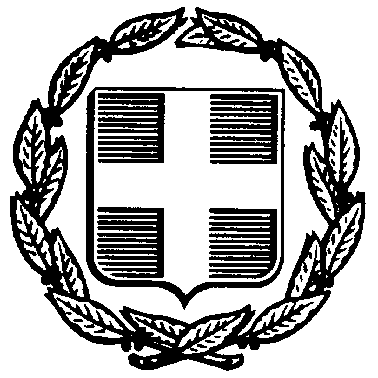          ΕΛΛΗΝΙΚΗ ΔΗΜΟΚΡΑΤΙΑ       ΥΠΟΥΡΓΕΙΟ ΠΑΙΔΕΙΑΣ  ΕΡΕΥΝΑΣ                  ΚΑΙ ΘΡΗΣΚΕΥΜΑΤΩΝ----- 
ΠΕΡΙΦ/ΚΗ Δ/ΝΣΗ Π. & Δ. ΕΚΠ/ΣΗΣ  ΑΤΤΙΚΗΣ
  Δ/ΝΣΗ Β’/ΘΜΙΑΣ ΕΚΠ/ΣΗΣ Α' ΑΘΗΝΑΣ Π.Υ.Σ.Δ.Ε Ταχ. Δ/νση: Κηφισίας 16Τ.Κ. – Πόλη:115 26 - ΑθήναΙστοσελίδα: :http://dide-a-ath.att.sch.gre-mail: mail@dide-a-ath.att.sch.grΠληροφορίες: Στέλλα ΠαππάΤηλ.: 210 5232525         ΕΛΛΗΝΙΚΗ ΔΗΜΟΚΡΑΤΙΑ       ΥΠΟΥΡΓΕΙΟ ΠΑΙΔΕΙΑΣ  ΕΡΕΥΝΑΣ                  ΚΑΙ ΘΡΗΣΚΕΥΜΑΤΩΝ----- 
ΠΕΡΙΦ/ΚΗ Δ/ΝΣΗ Π. & Δ. ΕΚΠ/ΣΗΣ  ΑΤΤΙΚΗΣ
  Δ/ΝΣΗ Β’/ΘΜΙΑΣ ΕΚΠ/ΣΗΣ Α' ΑΘΗΝΑΣ Π.Υ.Σ.Δ.Ε Ταχ. Δ/νση: Κηφισίας 16Τ.Κ. – Πόλη:115 26 - ΑθήναΙστοσελίδα: :http://dide-a-ath.att.sch.gre-mail: mail@dide-a-ath.att.sch.grΠληροφορίες: Στέλλα ΠαππάΤηλ.: 210 5232525